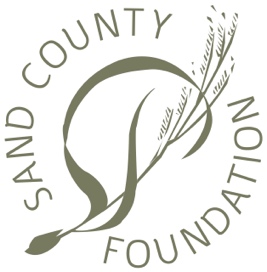 Pollinator and Monarch Habitat Grant Program
Application FormPlease type brief answers and return via email by November 30th 2017to Craig Ficenec at cficenec@sandcountyfoundation.org1) In one or two sentences, explain why you want to involve students in this project:
2) Briefly describe your prior experience, if any, with plant propagation and/or wildlife habitat:
3) How many students do you expect to participate, and how will you help keep them engaged throughout the calendar year?
4) Do you have a property identified for transplanting, and will the landowner conduct necessary site preparation?  If you don’t yet have a site, how will you find one?  If desired, SCF can work with you and partners such as Pheasants Forever to recruit a landowner within reasonable distance, but we cannot guarantee success in finding one.5) What is the furthest distance (in miles) that you and students are willing to travel to the site?6) Do you have greenhouse facilities available*? How many square feet, for what time period, and at what air temperature? * If you do not have access to a greenhouse, you may instead purchase plugs from a nursery after consulting with Sand County Foundation. Plugs can be expensive ($2 or more each). We expect you to transplant at least 500 plugs including milkweed and at least three wildflower species. Some programs, such as Bring Back the Monarchs, offer free or discounted milkweed plugs to schools.7) How soon can you start? We suggest starting seed stratification (storing seeds with moist vermiculite in a refrigerator for a specified number of weeks) during or immediately after the holiday break, so seeds can be ready for planting in greenhouse in February or March. Timing of transplanting to the field will depend on the weather, but should occur no later than June. 8) How will you address liability concerns for travel and in-field visits? Grant recipients will be asked to sign a hold harmless agreement with Sand County Foundation.9) Do you have ideas for communicating your project to others, such as by social media, videos, site visits, etc.?10) Please provide rough estimates for the cost categories below. All grant awards are a flat rate of $800, but we will request that you report expenses as part of quarterly grant reports.* Options include a bulb planter, dibble bar, cordless drill auger bit, or gas-powered auger.  Garden trowels or shovels are options but they are time consuming and less effective. Some tools may be difficult to use on dry or heavy soils. Additional budget notes, if any:Greenhouse supplies (heating pads, lights, potting soil, nozzles, etc)$ Greenhouse heating $ Plugs (if not propagating seeds in a greenhouse)$Supplies (flags, tape, markers, notebooks, water delivery)$ Transplanting tools *$ Travel at $0.54/mile$Other expenses (define): $TOTAL ANTICIPATED BUDGET:$ 